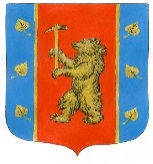 Администрация   Кузнечнинского городского поселения Приозерского муниципального района Ленинградской области Р А С П О Р Я Ж Е Н И Еот « 17 » мая 2023 года № 39 .Об установлении целевого уровня снижения в сопоставимых условиях суммарного объемапотребляемых муниципальными учреждениямиэнергетических ресурсов и воды на трехлетний период на 2024-2026 годы В соответствии со статьей 24 Федерального закона от 23 ноября 2009 года № 261-ФЗ «Об энергосбережении и о повышении энергетической эффективности и о внесении изменений в отдельные законодательные акты Российской Федерации», постановлением Правительства Российской Федерации от 07 октября 2019 года № 1289 «О требованиях к снижению государственными (муниципальными) учреждениями в сопоставимых условиях суммарного объема потребляемых ими дизельного и иного топлива, мазута, природного газа, тепловой энергии, электрической энергии, угля, а также объема потребляемой ими воды», постановлением Правительства Российской Федерации от 23 июня 2020 года № 914 «О внесении изменений в требования к снижению государственными (муниципальными) учреждениями в сопоставимых условиях суммарного объема потребляемых ими дизельного и иного топлива, мазута, природного газа, тепловой энергии, электрической энергии, угля, а также объема потребляемой ими воды», с приказом Министерства экономического развития Российской Федерации от 15 июля 2020 года № 425 «Об утверждении методических рекомендаций по определению в сопоставимых условиях целевого уровня снижения государственными (муниципальными) учреждениями суммарного объема потребляемых ими дизельного и иного топлива, мазута, природного газа, тепловой энергии, электрической энергии, угля, а также объема потребляемой ими воды», в целях повышения уровня энергоэффективности муниципальных учреждений,ПРИКАЗЫВАЮ: 1. Установить для подведомственных муниципальных учреждений целевой уровень снижения в сопоставимых условиях суммарного объема потребляемых ими энергетических ресурсов и объема потребляемой ими воды (далее - ЦУС) на трехлетний период 2024 2026 годы, согласно приложению. 2. Руководителям подведомственных муниципальных учреждений:2.1. Обеспечить достижение ЦУС за счет реализации мероприятий программ энергосбережения и повышения энергетической эффективности, в т. ч. за счет заключения энергосервисных контрактов. 2.2. Представить в администрацию Кузнечнинского городского поселения формы утверждения ЦУС, произведенный расчет на Калькуляторе ЦУС и список зданий в срок до 1 июля 2023 года. 2.3. Скорректировать программы энергосбережения и повышения энергетической эффективности на 2024-2026 годы в соответствии с утвержденным ЦУС. 3. Контроль за исполнением настоящего распоряжения оставляю за собой. 	        Глава администрации       		           Н.Н.Становова		исп. Семенова С.Н. 98-242Разослано: дело -1,  учреж -2